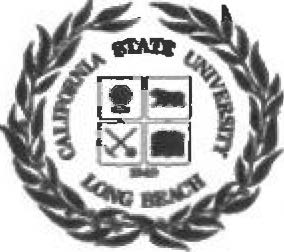 CALIFORNIA STATE UNIVERSITY, LONG BEACHSCHOOL OF NURSINGCLINICAL REQUIREMENTS DISCLOSURE FORMI understand that the School of Nursing may be required to share medical or personal information to any clinical agency to which I may be assigned. I further understand that the School of Nursing will exercise due caution in sharing and storing this information. Therefore, I hereby authorize the release of any medical or personal information that I have disclosed to the School ofNursing for clinical agency placement.Student Name: 		Student ID#:Signature: 	 Date:  _____________________1250 BELLFLOWER BOULEVARD - MS 0301	LONG BEACH, CALIFORNIA 90840-0301	562/985-4463	FAX 562/985-2382